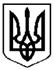 УкраїнаЩАСЛИВЦЕВСЬКА СІЛЬСЬКА РАДАВИКОНАВЧИЙ КОМІТЕТРІШЕННЯ24.10.2019 р.                                      № 176Про створення комісії з визначення та відшкодування збитків З метою визначення розмірів збитків, заподіяних  вилученням  (викупом)  та тимчасовим зайняттям земельних  ділянок,  встановленням  обмежень щодо їх використання, погіршенням   якості   ґрунтового   покриву   та   інших  корисних властивостей  земельних  ділянок  або приведенням їх у непридатний для   використання  стан  та  неодержанням  доходів  у  зв'язку  з тимчасовим невикористанням земельних ділянок, реалізації конституційного принципу платності використання земельних ресурсів, залучення додаткових коштів до місцевого бюджету для успішної реалізації програми соціально-економічного розвитку територіальної громади  сіл Щасливцеве, Генічеська Гірка, селища Приозерне (в особі Щасливцевської сільської ради), враховуючи доповідну юрисконсульта виконавчого комітету Щасливцевської сільської ради               Бекірова Р.Д. від 15.07.2019р., відповідно до ст. ст. 12, 125, 152, 156, 157, 206, 211 Земельного Кодексу України, ст. 1166 Цивільного кодексу України, керуючись Постановою Кабінету Міністрів України від 19.04.1993 року № 284 «Про Порядок визначення та відшкодування збитків власникам землі та землекористувачам», (в редакції Постанови КМУ від19.06.2019 року №522), та ст. ст. 33, 59 Закону України «Про місцеве самоврядування в Україні», виконком Щасливцевської сільської ради ВИРІШИВ:1. Створити комісію з визначення та відшкодування збитків, заподіяних Щасливцевській сільській раді вилученням  (викупом)  та тимчасовим зайняттям земельних  ділянок,  встановленням  обмежень щодо їх використання, погіршенням   якості   ґрунтового   покриву   та   інших  корисних 
властивостей  земельних  ділянок  або приведенням їх у непридатний 
для   використання  стан  та  неодержанням  доходів  у  зв'язку  з 
тимчасовим невикористанням земельних ділянок (далі – Комісія) та затвердити її склад згідно з додатком 1 до цього рішення.2. Затвердити Положення про Комісію згідно з додатком 2 до цього рішення.3. Контроль за виконанням цього рішення покласти на заступника сільського голови з питань діяльності виконкому Бородіну О.П.Сільський голова                                                          В. ПЛОХУШКО